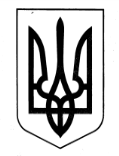 ЛИБОХОРСЬКА ГІМНАЗІЯ(ЗАКЛАД ЗАГАЛЬНОЇ СЕРЕДНЬОЇ ОСВІТИ – ЗАКЛАД ДОШКІЛЬНОЇ ОСВІТИ)БОРИНСЬКОЇ СЕЛИЩНОЇ РАДИ САМБІРСЬКОГО РАЙОНУЛЬВІВСЬКОЇ ОБЛАСТІЄДРПОУ 2648486382 555, вул. Центральна, 495А село Либохора Самбірський район  Львівська область,e-mail:  lybochorska.zosh@gmail.com, сайт: https://lybochorska-zosh.e-schools.infoНАКАЗ05.05.2022                                                     с.Либохора                                            №46Про відзначення Дня Європи18 квітня 2022 року Президент України Володимир Зеленський передав заповнену анкету-опитувальник главі представництва Європейського Союзу в Україні Матті Маасікасу, зазначивши, що це є одним з етапів до вступу у ЄС для нашої держави.9 травня в Європейському Союзі та інших країнах на відзначення миру та єдності на континенті святкується День Європи. День Європи, разом з єдиною валютою (євро), прапором і гімном, є символом ЄС з 1985 року.У цей день проводяться освітні заходи про Європейський Союз, запроваджуються культурні та творчі ініціативи, відбувається вручення відзнак та нагород. З метою відзначення Дня Європи,  листа МОН України та виховання підростаючого покоління на традиціях Європейської культури та з метою підтримки вступу України в Європейський Союз, НАКАЗУЮ:Класним керівникам 1-9 класів провести у класах виховні заходи: бесіди, розповіді, диспути, круглі столи присвячені Європейському Союзу. 09.05.2022 р.Переглянути презентацію «День Європи. Європейський Союз і Україна». (Додається). 09.-10.05.2022 р.3. Педагогу-організатору Ціко Л.Г. скоординувати роботу класів з відзначення Дня Європи.4. Заступнику директора з НВР довести наказ до колективу школи.5.Контроль за виконанням наказу покласти на заступника директора з НВР Гакавчин Н.М.Директор _____________ В.М.БринчакЗ наказом ознайомлені ______________ Н.М.Гакавчин			_________________ Л.Г.Ціко